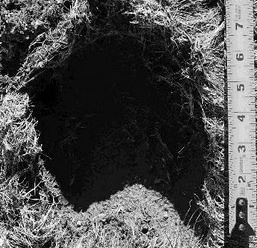 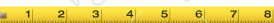 Track #2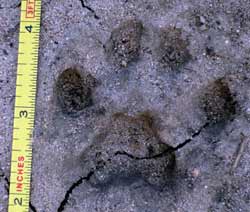 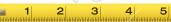 Track #3 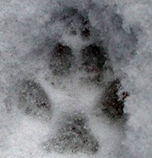 Track #4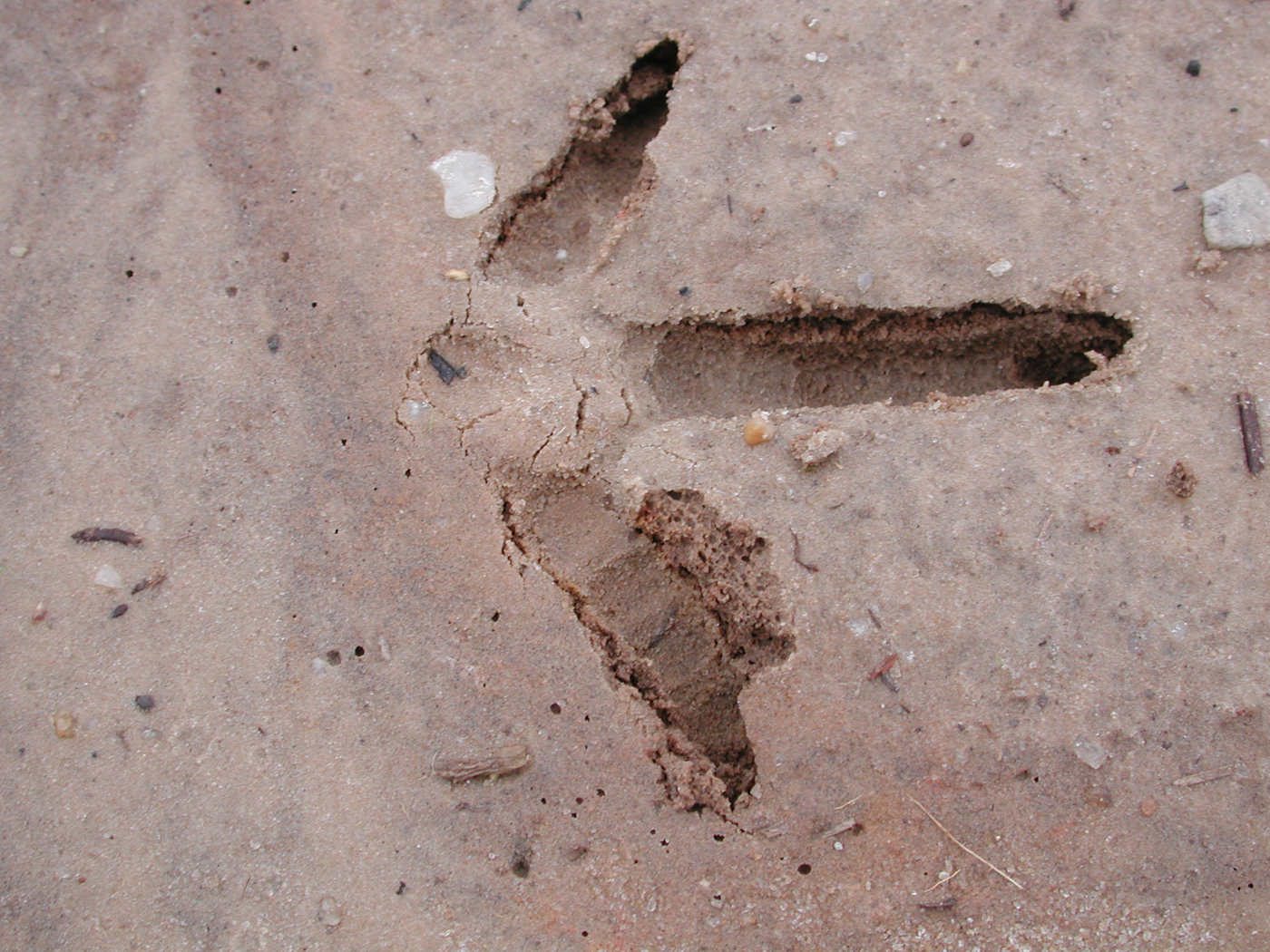 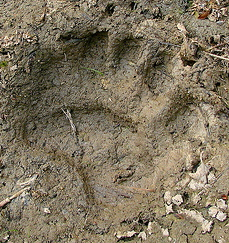 Track #6 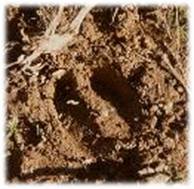 